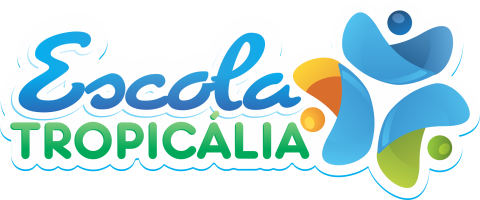 ATIVIDADES EXTRA CLASSELEIAM AS INFORMAÇÕES ABAIXO:Para resolver as atividades abaixo, estude os conteúdos do MÓDULO I da página 142 à 150 (Ângulos);Utilize um rascunho para realizar os cálculos, colocando somente o resultado nos espaços das atividades;Guarde o rascunho para entregar junto com as atividades;Em caso de dúvidas pode mandar mensagens via WhatsApp (74) 98140-2701;Utilize a internet para assistir vídeos relacionados aos conteúdos;Cuide-se, breve estaremos de volta com nossas atividades normais.1º) Classifique os ângulos destacados como reto, agudo ou obtuso.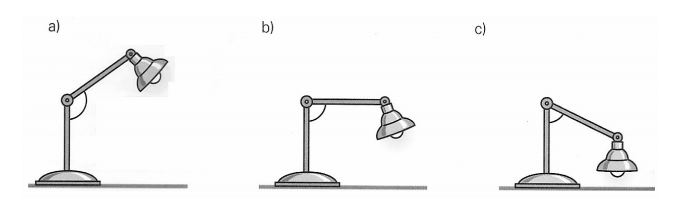 ________________________________	_________________________________	_______________________________2º) Responda às perguntas sem utilizar o transferidor. Quanto mede o menor ângulo formado pelos ponteiros do relógio que está marcando: 
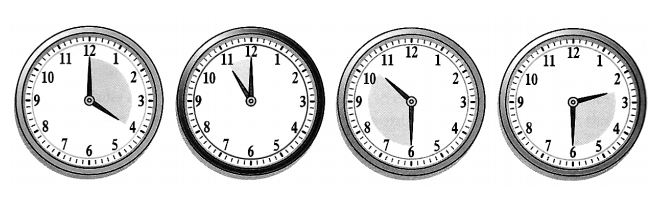 a) 4 horas? __________   b) 11 horas? ____________   c) 10h30min? _________   d) 2h30min? ___________3º) Estão representados vários ângulos, bem como a medida de cada um deles. Por estimativa, complete a tabela, indicando a letra que acompanha o ângulo e seu valor correspondente.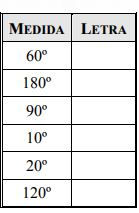 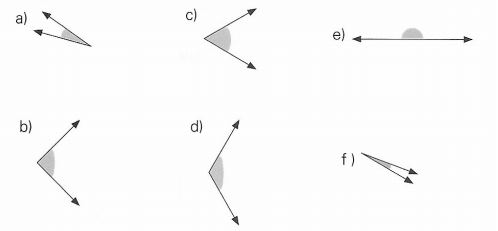 4º) Observe a figura: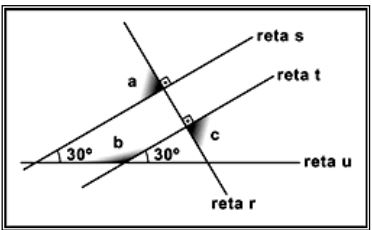 a) Quais são as retas perpendiculares entre si? _____________________________________________b) Quais são as paralelas entre si?__________________________________________________c) Descubra as medidas dos três ângulos assinalados a, b e c. _________________________________________________5º) A imagem abaixo mostra o cruzamento entre duas retas e o vértice V, ponto de encontro entre elas. Qual a medida do ângulo AVC?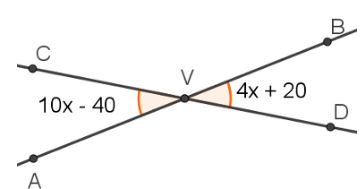 a) (	) 10°b) (	) 20°c) (	) 40°d) (	) 50°e) (	) 60°6º) O ponto V é o encontro de três retas, como mostra o esquema na figura a seguir. Sabendo que os ângulos marcados têm a mesma medida, igual a 25°, qual a medida do ângulo x?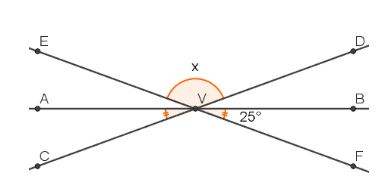 a) (	) 130°		b) (	) 140°c) (	) 150°d) (	) 155°e) (	) 160°7º) Duas retas cruzam-se no ponto V, formando os ângulos opostos pelo vértice de      10x + 20 e 5x + 50. Qual é o valor de x?a) (	) 5		b) (	) 6		c) (	) 7		d) (	) 8		e) (	) 98º) Observe a figura abaixo: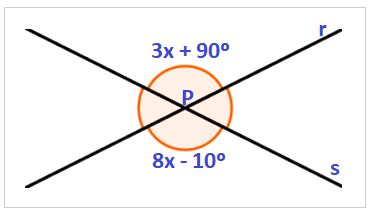 a) Qual o valor de x?_______________________________________________b) Determine a medida dos ângulos._______________________________________________9º) Determine os valores de x e y nas figuras a seguir: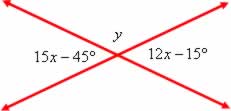 Resposta: _________________________________________10º) Dois ângulos opostos pelo vértice medem 105° e 5x - 45°. A medida de x éa) (	) 30°                   b) (	     ) 105°                  c) (	) 60°                d) (	) 90°              e) (    ) 120°A esperança é o sentimento que as coisas que desejamos vão acontecer quando menos esperamos. (Autor Desconhecido)ATIVIDADES EXTRAS envolvendo as quatro operações básicas;Nestas atividades há 23 acertosReleia a prova antes de entregá-la;Preste atenção quanto à ortografia e pontuação.Proibido o uso do celular.  O aluno que infringir esta regra terá sua prova recolhida.Responder a prova com a caneta azul ou preta;Não rasurar e nem usar corretivo;É proibido o empréstimo de material;HABILIDADES: Reconhecer as principais características do sistema decimal: contagem, base, valor posicional. Resolver problemas que envolvam as quatro operações básicas entre números naturais (adição, subtração, multiplicação e divisão). Aplicar uma ordem de operações ao resolver problemas (parênteses, multiplicação, divisão, adição e subtração).HABILIDADES: Reconhecer as principais características do sistema decimal: contagem, base, valor posicional. Resolver problemas que envolvam as quatro operações básicas entre números naturais (adição, subtração, multiplicação e divisão). Aplicar uma ordem de operações ao resolver problemas (parênteses, multiplicação, divisão, adição e subtração).